                                      Открытый урок  в 11 классе                          на тему : «Снятие блокады Ленинграда»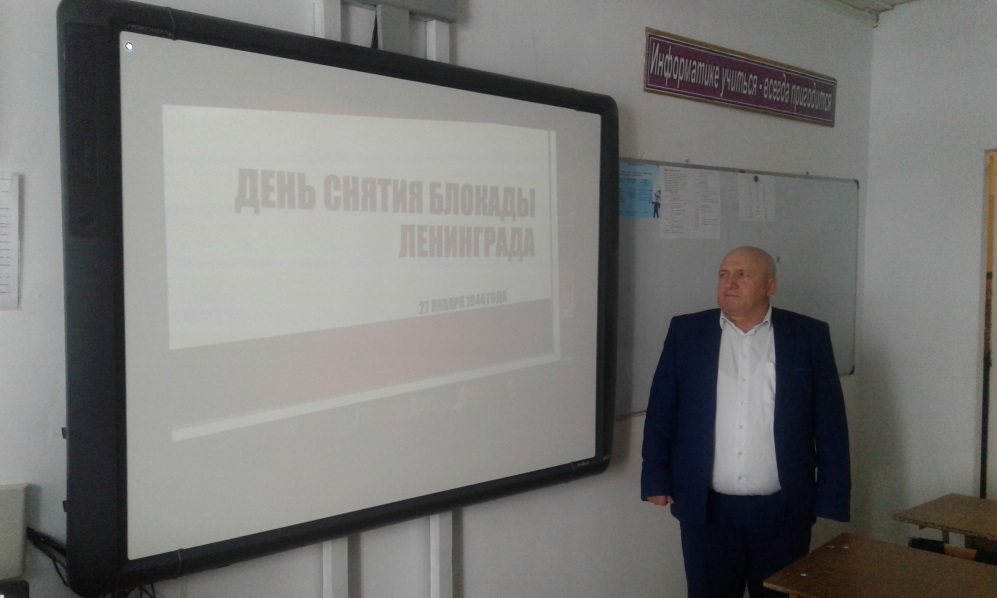 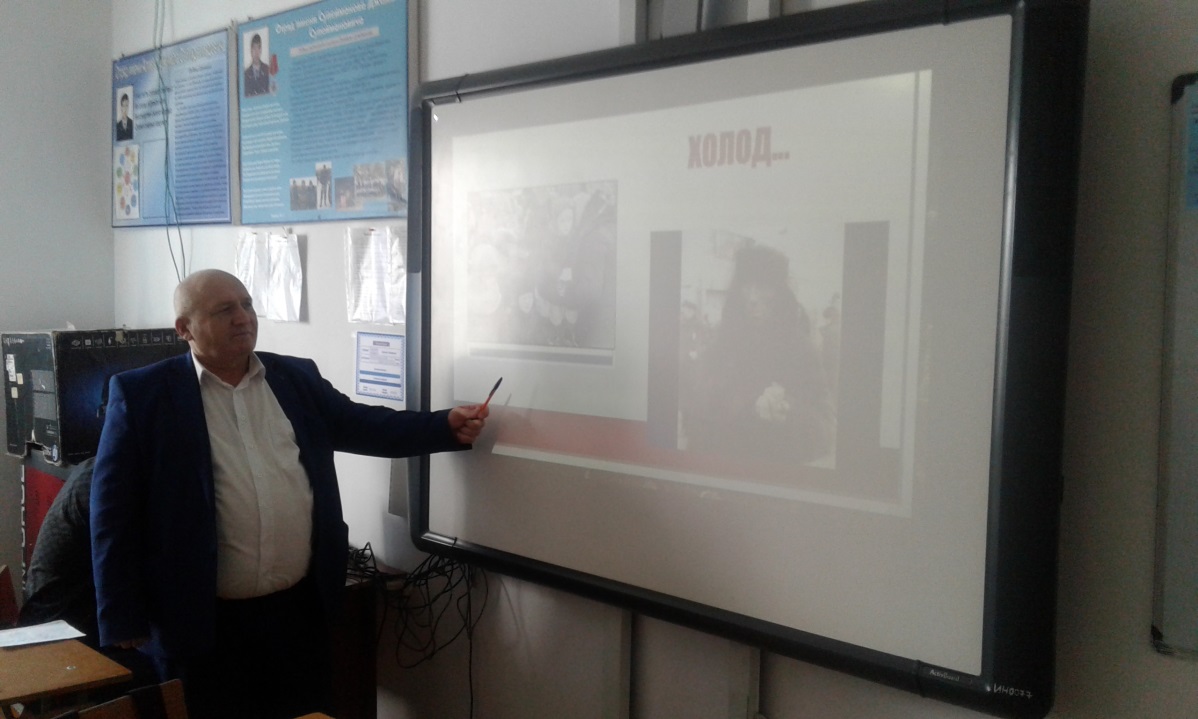 